2017 Homecoming Mums, Garters, and Spirit SuppliesHomecoming will be on THURSDAY October 5th, so we must have orders in by Tuesday October 3rd!! All items will be delivered to classrooms and lockers on Wednesday afternoon. Displays can be seen by the FCS classroom. Fill out the order form on the reverse side and return it to the FCS department. Please email cdaniel@guthriecsd.net if you have any questions or concerns. Thank You for your support!! Go Jags!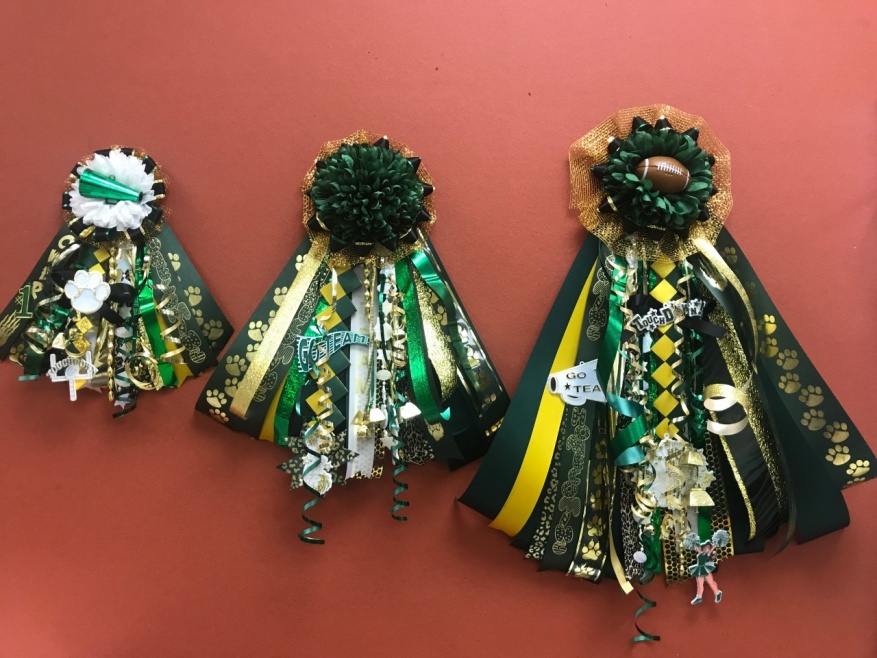 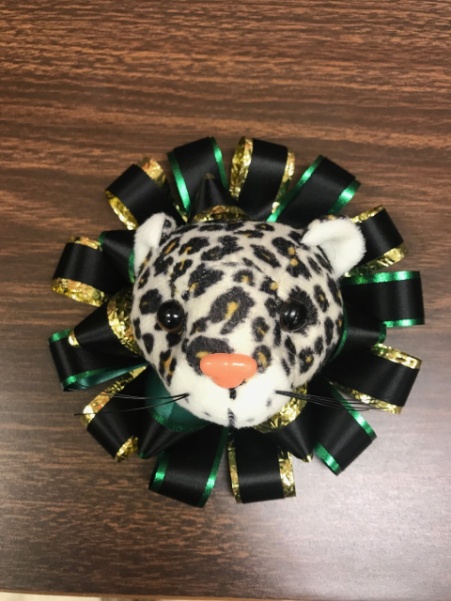 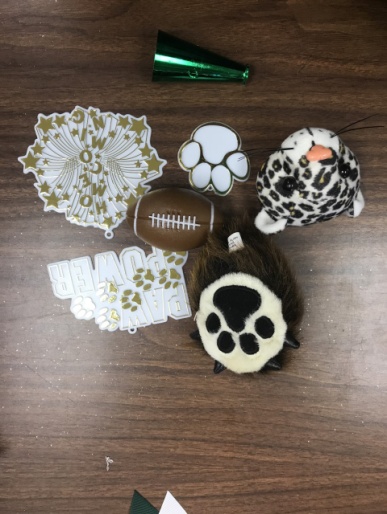 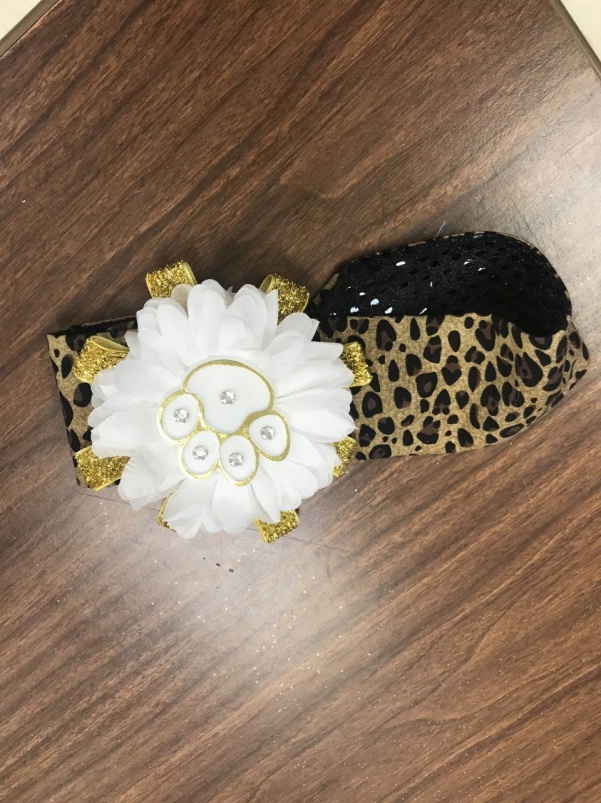 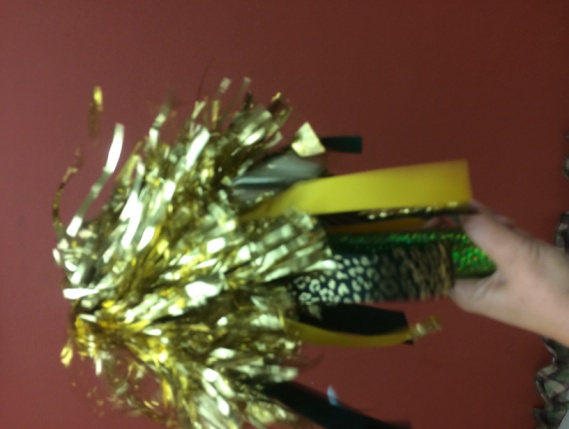 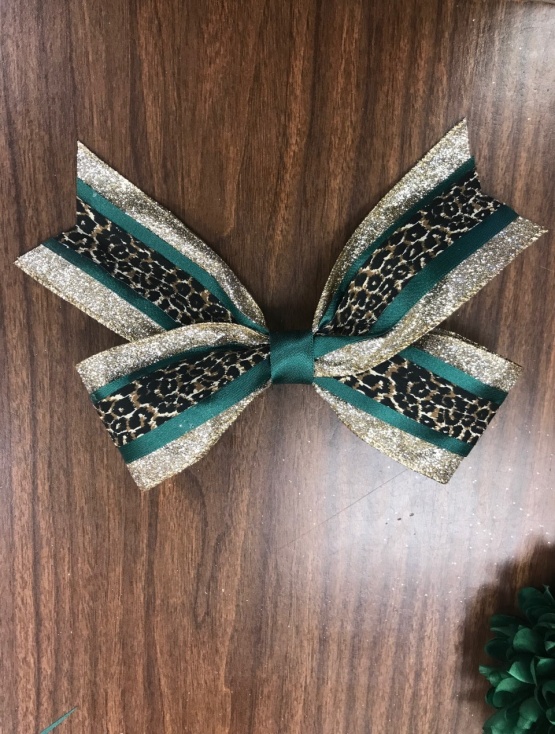 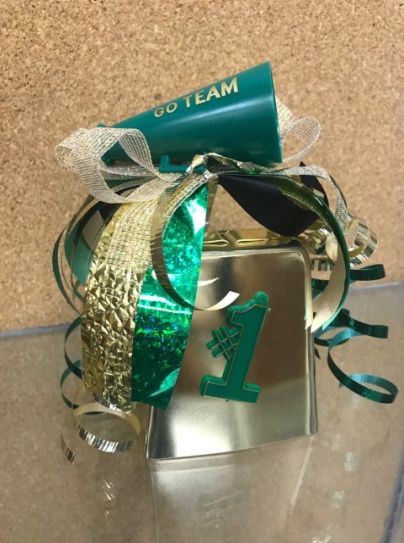 Name__________________________________ Grade____________Mums and Garters**Please put Quantity on blank and circle Mum/Garter option____Tiny (Mum or Garter) $10____Small (Mum or Garter) $15____Medium (Mum or Garter) $20____Large (Mum or Garter) $25____Deluxe (Mum Only) $35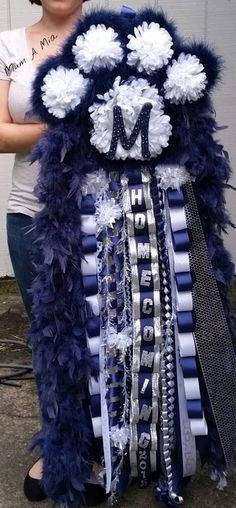 Flower Option**Please circle one option for each mum or garter orderedWhite FlowerGreen FlowerNo Flower (Ribbon Only-see example)Paw Print (White Flowers with green boa) **Add $7**Center Piece (Optional)**Please Circle OneMegaphone	Football	    Paw Print		Plush Jag Head		Plush PawPaw Power	Homecoming Burst	   NoneName and Number on Streamer (Optional)Name_________________ Number________Name_________________ Number________Class Charm (Optional)** Circle One for High school StudentsFreshman 		Sophomore	Junior 		SeniorOther Spirit Supplies**Please put Quantity on the Blank____Spirit Stick $7 (Name/Number optional)____Head Band $7 (Limited Quantities)____Cheer Bow $5____Large Cow Bell $8 (Name/Number optional)		Total:_$______________